Protocole de Madrid concernant l’enregistrement international des marquesModification des montants de la taxe individuelle : République arabe syrienneLe Gouvernement de la République arabe syrienne a notifié au Directeur général de l’Organisation Mondiale de la Propriété Intellectuelle (OMPI) une déclaration modifiant les montants de la taxe individuelle qui doit être payée à l’égard de la République arabe syrienne en vertu de l’article 8.7) du Protocole de Madrid.À compter du 26 juin 2024, les montants de la taxe individuelle pour la République arabe syrienne seront les suivants :  Ces nouveaux montants devront être payés lorsque la République arabe syriennea)	est désignée dans une demande internationale reçue par l’Office d’origine le 26 juin 2024 ou après cette date;  oub)	fait l’objet d’une désignation postérieure qui est reçue par l’Office de la partie contractante du titulaire ou présentée directement au Bureau international de l’OMPI à cette date ou à une date ultérieure;  ouc)	a été désignée dans un enregistrement international qui est renouvelé à cette date ou à une date ultérieure.Le 15 mai 2024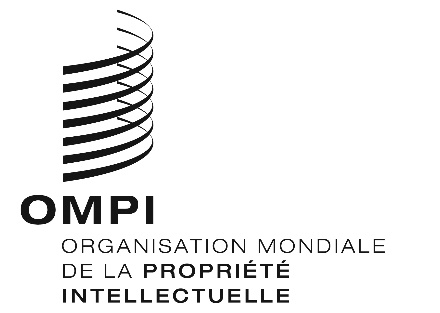 AVIS N° 7/2024AVIS N° 7/2024AVIS N° 7/2024RUBRIQUESRUBRIQUESMontants(en francs suisses)Montants(en francs suisses)RUBRIQUESRUBRIQUESjusqu’au 25 juin 2024à compter du 26 juin 2024Demande ou désignation postérieure–  pour chaque classe de produits ou services41134Renouvellement –  pour chaque classe de produits ou services41134